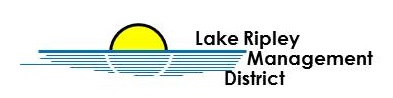 Lake Ripley Management DistrictMeeting of the Board of DirectorsJune 19, 2021, 9:00 AMN4450 County Road ACambridge, Wisconsin, 53523AgendaDue to COVID-19 precautions, this meeting will be conducted in a hybrid remote and conventional fashion. If you would like to attend in person, we will have sanitized seats spaced in accordance with social distancing procedures. It is also possible for Board members and the general public to call in to the meeting live, at 720-740-9754, passcode 3739643# Call to Order and Roll CallPublic CommentApprove Minutes of May 15, 2021 Board meetingTreasurer’s ReportLake Manager’s Report and CorrespondenceField Technician updateCBCW updateNew BusinessJefferson County Soil Builders – July 22UW-Madison capstone projects discussion and possible actionBoard member election update Weed Harvester update Oakland Conservation Club encroachment discussion and possible actionFEMA property discussion and possible actionLake Manager Evaluation discussion and possible actionMeeting may enter Closed Session [as per §Wis. Statute 19.85 (1)(c) to consider staff-related employment and compensation]Return to open sessionOld BusinessDiscussion and possible action on Endowment fundBoard budget requests discussion and possible actionAdjournmentNote: Public Comment will be taken at discretion of District Chair*DISCLAIMER: Any item on the agenda can have possible discussion and action. Original posted at Hering’s Lake Ripley Inn, Lake Ripley Café, Oakland Town Hall on June 17, 2021.  Posted to the Jefferson County website (www.jeffersoncountywi.gov).  Scheduled to be published in Cambridge News newspaper on the day of June 17, 2021.